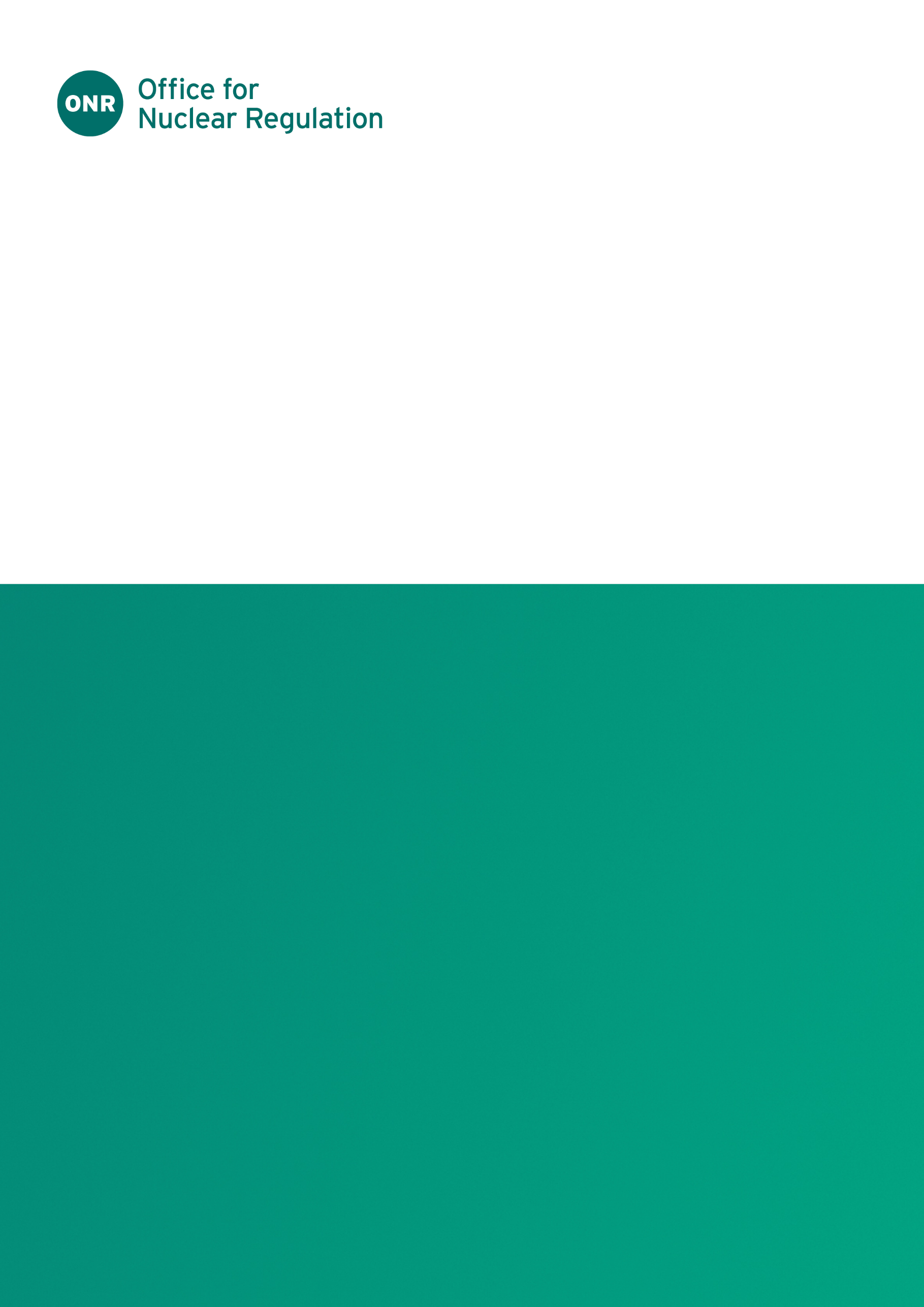 ONR Guidance DocumentAuthored by: Nuclear Liabilities Regulation (NLR) Specialist InspectorApproved by: Professional Lead - NLRIssue No.: Publication Date: Mar-2023Next Major Review Date: Oct-2026Doc. Ref. No.: ONR-NLR-GD-001Record Ref. No.: 2023/19877Revision CommentaryContentsAbbreviations	5Introduction	6Purpose	6Background to the regulations	7Purpose of EIADR	7Application of EIADR	7EIADR Process	9Guidance	11Regulation 1 Citation and Commencement	11Regulation 2 Definitions	11Regulation 3 Application	16Regulation 4 Consent for Dismantling or Decommissioning	20Regulation 4A Coordination with Other Assessments	20Regulation 5 Provision of an Environmental Statement	21Regulation 6 Pre-Application Opinion as to the Content of the Environmental Statement	31Regulation 7 Provision of Information to Licensee	34Regulation 8 Consultation by the ONR	34Regulation 9 Publicity	37Regulation 9A ONR’s Website	39Regulation 10 Further Information: Provision to ONR and Newspaper Publicity	40Regulation 10A Further Information: ONR Obligations and Website Publicity	43Regulation 10B Conclusion about Environmental Impact	44Regulation 10C Procedure Relating to Consent Decision	45Regulation 11 Information as to Decisions	47Regulation 12 Projects Likely to have Significant Effects on the Environment in an EEA State	49Regulation 13 Change or Extension of Project	52Regulation 14 Limitation on Disclosure	60Regulation 15 Recovery of Expenses by the ONR	60Regulation 16 Enforcement	61Schedule 1	63Schedule 2	66Schedule 3	68Amendment to the Town and Country Planning (Environmental Impact Assessment) Regulations 2017	69Amendment to the Infrastructure Planning (Environmental Impact Assessment) Regulations 2017	69Appendix 1 – EIADR Process Flowchart	70Appendix 2 – Interfaces	71Interfaces with Town and Country Planning	71Interfaces with security, health, safety and environment legislation	71Treatment of wastes	73Government policy on radioactive waste management	73Government policy on decommissioning the UK’s nuclear facilities	74European Commission Activities	74Appendix 3 – Screening for Changes or Extensions to the Decommissioning of Nuclear Reactors	76Appendix 4 – Procedures for Screening Changes or Extensions to the Decommissioning of Nuclear Reactors	77Appendix 5 – Proforma for Finding of No Significant Effects (FONSE) Report	87References	89AbbreviationsALARP	As Low As Reasonably PracticableC&M		Care and MaintenancecSAC		Candidate Special Area of ConservationDLUHC	Department of Levelling Up, Housing & CommunitiesDESNZ	Department for Energy Security and Net ZeroEA		Environment AgencyEEA		European Economic AreaEIA		Environmental Impact AssessmentEIADR	Environmental Impact Assessment for Decommissioning RegulationsEMP		Environmental Management PlanES		Environmental StatementFONSE	Finding of No Significant EffectHSWA	Health and Safety at Work Act 1974		ILSAE		Indicator of Likely Significant Adverse EffectsINSAE	Indicator of No Significant Adverse EffectsMOD		Ministry of DefenceNDA		Nuclear Decommissioning AuthorityNGO		Non-Governmental OrganisationNIA65		Nuclear Installations Act 1965ONR		Office for Nuclear RegulationPAO		Pre-Application OpinionSAC		Special Area of ConservationSEA		Strategic Environmental AssessmentSEPA		Scottish Environment Protection AgencySoS		Secretary of StateSPA		Special Protection AreaSQEP		Suitably Qualified and Experienced PersonSSSI		Site of Special Scientific InterestTCP	Town and Country Planning (Environmental Impact Assessment) RegulationsIntroductionPurposeThe purpose of this document is to provide guidance on compliance with the Nuclear Reactors (Environmental Impact Assessment for Decommissioning) Regulations 1999 (EIADR99) , as amended by the Nuclear Reactors (Environmental Impact Assessment for Decommissioning) (Amendment) Regulations 2018 (EIADR18)  and by the Ionising Radiation (Environmental and Public Protection) (Miscellaneous Amendments) (EU Exit) Regulations 2019 . The competent authority for EIADR in Great Britain is the Office for Nuclear Regulation (ONR). This guidance is intended to be of use to nuclear site licensees, statutory consultation bodies, other organisations and members of the public who have an interest in the environmental impact of the decommissioning of nuclear reactors.Note: Following this guidance is not compulsory, unless specifically stated, and you are free to take other action. But if you do follow the guidance, you will normally be doing enough to comply with the law. ONR inspectors seek to secure compliance with the law and may refer to this guidance.The regulations have been reproduced in the same sequential order that can be found in EIADR, followed by an explanation and advice on compliance and ONR procedures.Additionally, there are five appendices:Appendix 1 is a flow chart showing the EIADR process;Appendix 2 provides an explanation of the interfaces with other legislation and Government policy;Appendix 3 is a flow chart demonstrating the screening process for changes or extensions which may have a significant adverse effect on the environment;Appendix 4 provides a tool for screening changes or extensions to the decommissioning project; and,Appendix 5 is a proforma for recording results of negative screening, when the licensee has determined that the change or extension to the decommissioning project will not result in significant adverse effects on the environment.Further advice on EIADR can be found on the ONR website and may be obtained from the Office for Nuclear Regulation at Building 4, Redgrave Court, Merton Road, Bootle, Merseyside, L20 7HS.Background to the regulations Prior to the UK leaving the European Union (EU), EIADR implemented the Environmental Impact Assessment (EIA) Directive (European Council Directive 2011/92/EU , as amended by Council Directive 2014/52/EU ). This Directive sets out a framework on the assessment of the effects of certain public and private projects on the environment and on public participation in respect of the drawing up of certain plans and projects relating to the environment. Following the UK’s exit from the European Union, EIADR has remained in UK domestic legislation as retained EU Law. Purpose of EIADRThe purpose of EIADR is to require assessment of the potential environmental impacts of projects to decommission nuclear power stations and nuclear reactors (except research installations whose maximum power does not exceed one kilowatt continuous thermal load). In addition, the intention is to make the decision-making process open and transparent. EIADR require that the public and other relevant stakeholders be consulted from an early stage, regarding the environmental impacts of the options being considered for a proposed decommissioning project.Application of EIADRThe duties in the EIADR regulations are imposed on “the licensee”, as defined by Regulation 2. As a result, EIADR applies to decommissioning and dismantling of nuclear power stations or other nuclear reactors where the activities will take place on a site holding a nuclear site licence, as issued under Section 1 of the Nuclear Installations Act 1965 (NIA65).  EIADR therefore does not apply to decommissioning projects conducted on ‘Authorised Defence Sites’, which are under control of the Crown, where no nuclear site licence has been issued. EIADR apply to all in scope decommissioning projects that began after the regulations came into force on 19 November 1999, and to existing in scope decommissioning projects (those that commenced prior to 19 November 1999) that are subject to a change or extension, which may have significant adverse effects on the environment. In cases where a project is subject to such a change, the licensee must apply to ONR for a determination as to whether an environmental impact assessment (EIA) is required under Regulation 13. Detailed guidance on this Regulation is provided in the relevant section of this guidance document. The regulations apply to the decommissioning and dismantling of nuclear power stations; the regulations do not define what a nuclear power station is, but it is usually taken to include the whole site. This will include the reactor(s), plant associated with power production and removal of related wastes, on-site disposals of wastes arising from the decommissioning project and any buildings or land contaminated as a result of the operation of the power station. Where necessary, ONR will make a regulatory judgement on what could reasonably be considered to be part of the power station and therefore what is included in the scope of the EIADR project.Where there is a reactor but not a nuclear power station on the site, EIADR is concerned only with the dismantling and decommissioning of the reactor; ONR would make a regulatory judgement on what could reasonably be considered to be part of the nuclear reactor, and therefore in scope of the regulations.The regulations do apply to projects or part of a project serving national defence as its sole purpose and projects whose sole purpose is the response to a civil emergency if the activities are conducted on a nuclear licenced site, unless the Secretary of State (SoS) is of the opinion that the application of these Regulations would have an adverse effect on that purpose. Licensees may also apply to the relevant SoS for an exemption in the case that certain conditions, described in Regulation 2 of EIADR, are met, further guidance on this is given on this regulation below.EIADR does apply to the decommissioning of nuclear submarines where the above exemption does not apply and where the decommissioning project is carried out on a nuclear licenced site. In this case, ONR’s position is that the definition of ‘nuclear reactor’ does not equate to the whole submarine, and that it is the reactor which is expressly caught by EIADR. EIADR is generally considered to apply only to the reactor compartment and reactor systems on the submarine, and the removal of all radioactivity including any contamination, as a result of operating the nuclear reactor.Some activities, when carried out as part of routine or normal operations, are not subject to EIADR. These activities are listed in regulation 2 and include the removal of waste from, or decontamination work on, a power station or reactor, and the removal of fuel elements, neutron absorber cartridges or control rods, carried out as part of routine operations and not intended to be part of final dismantling or decommissioning.It should be noted that consent under EIADR does not remove the requirement for permissions under other regulations and therefore once consent has been granted the licensee can begin work on all parts of a decommissioning project so long as the work undertaken does not require additional permissions under TCP or other relevant legislation (see Appendix 2).EIADR ProcessThe flow chart in Appendix 1 summarises the process for getting an EIADR consent. 
Under the regulations, any licensee wishing to begin to decommission or dismantle a nuclear power station, or other nuclear reactor, in scope of the regulations, must apply to ONR for consent to carry out a decommissioning project and prepare an environmental statement which fulfils requirements specified in regulation 5, including a description of the project and its likely significant effects on the environment.  If ONR considers that additional information is required to enable it to make a decision, such information will be requested and must be supplied by the licensee. When planning to undertake an EIA, there is an optional stage where the licensee may request from ONR an opinion on what the environmental statement should contain (called a pre-application opinion or PAO). In such a case, the licensee must provide information (usually in the form of a scoping report) to inform the opinion. This is an opportunity for the licensee to set out the scope of the EIADR project and define the point at which the project is considered to have commenced and the end point of the decommissioning project. This will ensure common understanding and agreement with ONR on the scope of the EIADR project moving forward. ONR must take into account the views of the consultation bodies identified in EIADR, both when formulating its PAO on what the environmental statement should contain and when deciding whether or not to grant consent.Additionally, ONR will consult with a range of other organisations and individuals that have expertise, knowledge or interest in nuclear, planning and environmental matters, and include government departments; the devolved administrations; agencies and bodies; non-governmental organisations (NGOs); and local stakeholder and other interest groups. Consultation responses will be managed by ONR in accordance with the requirements of General Data Protection Regulation (GDPR). The regulations include provision for cases when a proposed decommissioning project is likely to have significant effects on the environment of a European Economic Area (EEA) State. In such a case, the State must be informed and consulted on likely environmental impacts of the project and the results of this consultation must be taken into account by ONR when deciding whether or not to grant consent.EIADR provides ONR with the power to attach conditions to any consent it grants, as considered necessary or desirable in the interests of limiting the impact of that project on the environment. Such conditions may require, for example, the licensee to prepare and implement an environmental management plan. Such a plan identifies mitigation measures, describes the implementation and effectiveness of mitigation measures, and describes changes to mitigation measures and reasons for changes in light of experience. In such circumstances a copy of the environmental management plan and its subsequent revisions must be sent to ONR and made available to the public. ONR must also be notified in advance of any proposed significant changes to the mitigation measures in the plan. 
The purpose of this is to aid transparency associated with the project and give stakeholders confidence that the licensee is taking a responsible attitude. EIADR also provide ONR with powers under Health and Safety at Work (etc.) Act 1974 [6] to enforce such conditions.At the end of an application process (Appendix 1), when ONR has made its decision on whether or not to grant a consent for the decommissioning project, ONR informs the licensee and the SoS of the decision; informs the public by publishing a notice in a local newspaper; and makes its assessment report, stating its decision on whether or not to grant consent and the reasons for this decision, available for public inspection via the ONR website.GuidanceRegulation 1 Citation and CommencementRegulation 2 DefinitionsRegulation 3 ApplicationRegulation 4 Consent for Dismantling or DecommissioningRegulation 4A Coordination with Other AssessmentsRegulation 5 Provision of an Environmental StatementRegulation 6 Pre-Application Opinion as to the Content of the Environmental StatementRegulation 7 Provision of Information to LicenseeRegulation 8 Consultation by the ONRRegulation 9 PublicityRegulation 9A ONR’s WebsiteRegulation 10 Further Information: Provision to ONR and Newspaper PublicityRegulation 10A Further Information: ONR Obligations and Website PublicityRegulation 10B Conclusion about Environmental ImpactRegulation 10C Procedure Relating to Consent DecisionRegulation 11 Information as to DecisionsRegulation 12 Projects Likely to have Significant Effects on the Environment in an EEA StateRegulation 13 Change or Extension of ProjectRegulation 14 Limitation on DisclosureRegulation 15 Recovery of Expenses by the ONRRegulation 16 EnforcementSchedule 1Regulation 17: Schedule 1Regulations 5(1)(f) and 10(1)Information which may need to be included in an environmental statementA description of the project, including in particular—a description of the location of the project;a description of the physical characteristics of the whole project, including, where relevant, requisite demolition works, and the land-use requirements during the construction and operational phases;a description of the main characteristics of the operational phase of the project (in particular any production process), for instance, energy demand and energy used, nature and quantity of the materials and natural resources (including water, land, soil and biodiversity) used;an estimate, by type and quantity, of expected residues and emissions (such as water, air, soil and subsoil pollution, noise, vibration, light, heat, radiation) and quantities and types of waste produced during the construction and operation phases.A description of the reasonable alternatives (for example in terms of project design, technology, location, size and scale) studied by the licensee, which are relevant to the proposed project and its specific characteristics, and an indication of the main reasons for selecting the chosen option, including a comparison of the environmental effects.A description of the relevant aspects of the current state of the environment (baseline scenario) and an outline of the likely evolution thereof without implementation of the project as far as natural changes from the baseline scenario can be assessed with reasonable effort on the basis of the availability of environmental information and scientific knowledge.A description of the factors specified in regulation 10B(3) likely to be significantly affected by the project: population, human health, biodiversity (for example fauna and flora), land (for example land take), soil (for example organic matter, erosion, compaction, sealing), water (for example hydromorphological changes, quantity and quality), air, climate (for example greenhouse gas emissions, impacts relevant to adaptation), material assets, cultural heritage, including architectural and archaeological aspects, and landscape.A description of the likely significant effects of the project on the environment resulting from, among other things—the construction and existence of the project, including, where relevant, demolition works;the use of natural resources, in particular land, soil, water and biodiversity, considering as far as possible the sustainable availability of these resources;the emission of pollutants, noise, vibration, light, heat and radiation, the creation of nuisances, and the disposal and recovery of waste;the risks to human health, cultural heritage or the environment (for example due to accidents or disasters);the cumulation of effects with other existing or approved projects, taking into account any existing environmental problems relating to areas of particular environmental importance likely to be affected or the use of natural resources;the impact of the project on climate (for example the nature and magnitude of greenhouse gas emissions) and the vulnerability of the project to climate change;the technologies and the substances used.The description of the likely significant effects on the factors specified in regulation 10B(3) should cover the direct effects and any indirect, secondary, cumulative, transboundary, short-term, medium-term and long-term, permanent and temporary, positive and negative effects of the project. This description should take into account the environmental protection objectives established in retained EU law or under the law of any part of the United Kingdom which are relevant to the project.A description of the forecasting methods or evidence, used to identify and assess the significant effects on the environment, including details of difficulties (for example technical deficiencies or lack of knowledge) encountered compiling the required information and the main uncertainties involved.A description of the measures envisaged to avoid, prevent, reduce or, if possible, offset any identified significant adverse effects on the environment and, where appropriate, of any proposed monitoring arrangements (for example the preparation of a post-project analysis). That description should explain the extent, to which significant adverse effects on the environment are avoided, prevented, reduced or offset, and should cover both the construction and operational phases.A description of the expected significant adverse effects of the project on the environment deriving from the vulnerability of the project to risks of major accidents or disasters which are relevant to the project concerned. Relevant information available and obtained through risk assessments pursuant to retained EU law such as any law that implemented the COMAH Directive or the Nuclear Safety Directive or other relevant environmental assessments may be used for this purpose provided that the requirements of any law that implemented this Directive are met. Where appropriate, this description should include measures envisaged to prevent or mitigate the significant adverse effects of such events on the environment and details of the preparedness for and proposed response to such emergencies.
In this paragraph-
“the COMAH Directive” means Directive 2012/18/EU of the European Parliament and of the Council on the control of major-accident hazards involving dangerous substances, amending and subsequently repealing Council Directive 96/82/EC;“the Nuclear Safety Directive” means Council Directive 2009/71/Euratom establishing a Community framework for the nuclear safety of nuclear installations as amended by Council Directive 2014/87/Euratom.A non-technical summary of the information provided under paragraphs 1 to 8.A reference list detailing the sources used for the descriptions and assessments included in the report.”Schedule 2Regulation 18: Schedule 2Regulations 13(2)(a) and (5)(b)Criteria for determining further assessmentCharacteristics of projectsThe characteristics of projects must be considered, with particular regard to—the size and design of the whole project;cumulation with other existing or approved projects;the use of natural resources, in particular land, soil, water and biodiversity;the production of waste;pollution and nuisances;the risk of major accidents or disasters which are relevant to the project concerned, including those caused by climate change, in accordance with scientific knowledge;the risks to human health (for example due to water contamination or air pollution).Location of projectsThe environmental sensitivity of geographical areas likely to be affected by projects must be considered, with particular regard to—the existing and approved land use;the relative abundance, availability, quality and regenerative capacity of natural resources (including soil, land, water and biodiversity) in the area and its underground;the absorption capacity of the natural environment, paying particular attention to the following areas—wetlands, riparian areas, river mouths;coastal zones and the marine environment;mountain and forest areas;nature reserves and parks;areas classified or protected under national legislation; Natura 2000 areas designated by Member States pursuant to the Habitats Directive and the Wild Birds Directive;areas in which there has already been a failure to meet the environmental quality standards, laid down in European Union legislation as it applied in the United Kingdom immediately before exit day, or in retained EU law and relevant to the project, or in which it is considered that there is such a failure;densely populated areas;landscapes and sites of historical, cultural or archaeological significance.Type and characteristics of the potential impactThe likely significant effects of projects on the environment must be considered in relation to criteria set out in paragraphs 1 and 2, with regard to the impact of the project on the factors specified in regulation 10B(3), taking into account—the magnitude and spatial extent of the impact (for example geographical area and size of the population likely to be affected);the nature of the impact;the transboundary nature of the impact;the intensity and complexity of the impact;the probability of the impact;the expected onset, duration, frequency and reversibility of the impact;the cumulation of the impact with the impact of other existing or approved projects;the possibility of effectively reducing the impact.”Schedule 3Regulation 19: Schedule 3Regulations 13(3)Change to or extension of project: information requiredA description of the project, including in particular—a description of the physical characteristics of the whole project and, where relevant, of demolition works;a description of the location of the project, with particular regard to the environmental sensitivity of geographical areas likely to be affected.A description of the aspects of the environment likely to be significantly affected by the project.A description of any likely significant effects, to the extent of the information available on such effects, of the project on the environment resulting from—the expected residues and emissions and the production of waste, where relevant;the use of natural resources, in particular soil, land, water and biodiversity.The criteria of Schedule 2 shall be taken into account, where relevant, when compiling the information in accordance with paragraphs 1 to 3.”Amendment to the Town and Country Planning (Environmental Impact Assessment) Regulations 2017In the Town and Country Planning (Environmental Impact Assessment) Regulations 2017, in Schedule 1 (descriptions of development for the purposes of the definition of “Schedule 1 development”), in the paragraph headed “Interpretation”, in the definition of “nuclear power station” and “other nuclear reactor” after “nuclear reactor is” insert “not”.Amendment to the Infrastructure Planning (Environmental Impact Assessment) Regulations 2017In the Infrastructure Planning (Environmental Impact Assessment) Regulations 2017, in Schedule 1 (descriptions of development for the purposes of the definition of “Schedule 1 development”), in the paragraph headed “Interpretation”, in the definition of “nuclear power station” and “other nuclear reactor” after “nuclear reactor is” insert “not”.Appendix 1 – EIADR Process Flowchart	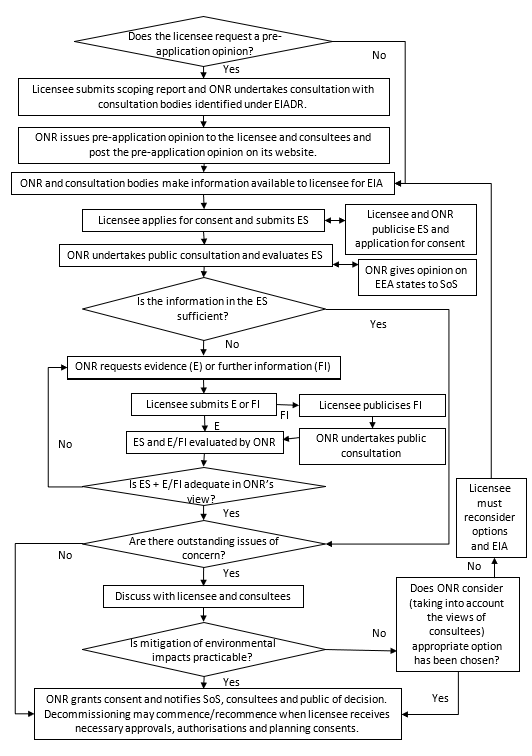 Figure  - EIADR process flowchartAppendix 2 – InterfacesInterfaces with Town and Country PlanningSchedule 1 and 2 of the Town and Country Planning (Environmental Impact Assessment) Regulations 2017 (TCP) ,    provide the definition of what is considered to be a ‘development’ under these regulations; Schedule 1 explicitly excludes the decommissioning of nuclear power stations and nuclear reactors from requiring planning permission under TCP. Although decommissioning of nuclear power stations and nuclear reactors is explicitly out of scope, there are some activities involved in decommissioning which are considered developments under TCP, as listed in Schedules 1 and 2. The Local Planning Authority is the competent authority for TCP. Consent under EIADR does not remove the requirement for permissions under other regulations and therefore once consent has been granted the licensee can begin work on all parts of a decommissioning project so long as the work undertaken does not require additional permissions under TCP or other relevant legislation.Another area where permissions may be necessary is for disposal for a purpose where in-fill materials (to fill below-ground voids) that are used and have to be brought onto the site. This will be regulated under TCP by the relevant Local Planning Authority and will also require an Environmental Permit from the relevant environment agency.ONR will be made aware of applications and consulted on for planning permissions through routine activities and liaisons associated with enforcement of the licensing regime. Where these involve environmental impact assessment (EIA), the public will also be consulted before any decision is made.Both EIADR and TCP implement the EIA Directive (2014/52/EU)  into UK law and therefore the requirements of the regulations are very similar. Therefore, it may be possible for a single EIA to meet the requirements of both EIADR and TCP. Interfaces with security, health, safety and environment legislationAn environmental statement needs to describe links with related security, health, safety and environment legislation. This includes legislation covering security and terrorism; occupational health and safety; nuclear safety; radioactive discharges; and treatment and disposal of radioactive and non-radioactive contamination and wastes. Some examples of topics covered by other legislation are given below:continuity of site management;site security and integrity, including human and animal intrusion;fire safety, including safety of additional contractors housed in temporary accommodation, procedures for dealing with incidents involving hazardous materials, and liaison with the local fire service;emergency arrangements;safety of plant, including reactor dismantlement;transport safety, including identifying standard road routes (with implications for congestion of narrow lanes), and dealing with incidents involving vehicle fires and leakage of hazardous material;health and safety aspects of dust control from, for example, masonry crushing on the site;integrity of flood defences; andrelease of radioactive and non-radioactive wastes and dischargesThis list is not exhaustive.ONR is satisfied that control of such health, safety and environment matters can be achieved through regulation and enforcement, where compliance with relevant legislation would ensure that adverse environmental effects would be minimal. ONR will work closely with enforcers of related legislation but must not encroach into their areas of enforcement or use EIADR to supplant other legal requirements and controls. The majority of the relevant legislation is enforced by ONR, and the Environment Agency (EA), Natural Resources Wales (NRW) or the Scottish Environment Protection Agency (SEPA). There are administrative arrangements in place between ONR, and EA, NRW or SEPA on working together on matters of mutual interest via the Memoranda of Understanding (MoUs)   and the MoU supporting guidance  . The MoU supporting guidance contains specific guidance on the interfaces between ONR and the environment agencies on the regulation of EIADR. Work must be carried out in compliance with relevant health, safety and environmental protection legislation. As with the guidance on other EIA regimes, activities within the EIADR decommissioning project may require other permissions before it can go ahead. During the application process, ONR will seek confirmation that, where applicable, submissions made under EIADR are consistent with other wider assessments, and that the operator has developed its assessment mindful of existing and foreseeable environmental issues and the existing requirements under existing permits and consents on the site. For ongoing decommissioning projects, new or variations to environmental permits may also be required from the relevant environmental regulator. ONR will engage with the relevant environmental regulator during the application process, and when changes to the decommissioning project arise, to coordinate regulation of the decommissioning project in line with MoU. Treatment of wastesOne particular consideration in this regard is the treatment of wastes, which is specifically referred to in Schedule 1. The environmental statement should consider potential radioactive emissions (including indicative figures for emissions) and long-term storage of radioactive waste on the site but note that permitted/authorised discharges will continue to be made under the Environmental Permitting (England and Wales) Regulations 2016  and the Environmental Authorisations (Scotland) Regulations 2018 , and regulated by EA and NRW, and SEPA, respectively. Other wastes should also be addressed, including asbestos, and other hazardous and non-hazardous wastes, but here too, reference should be made to the regulation of such by EA, NRW or SEPA and local authorities.As stated in the guidance, EIADR applies to the decommissioning of off-site structures that were integral to the operation of the station. However, ONR recognises that as the structure is off the nuclear licensed site, the regulation of aspects of the decommissioning work, such as storage of radioactive waste, will be within the vires of the relevant environment agency. As with all aspects of decommissioning work which is within the vires of other authorities, ONR will seek assurance from the licensee that all regulatory requirements will be complied with when considering EIADR proposals. Interfaces with government policy on radioactive waste management and the decommissioning of nuclear facilitiesGovernment policy on radioactive waste managementThere is no single UK Government policy on radioactive waste management, different policies are in place in Scotland than in England and Wales, the following documents are the main references: Policy for the Long Term Management of Solid Low Level Radioactive Waste in the United Kingdom UK Strategy for the Management of Solid Low-Level Radioactive Waste from the Nuclear Industry UK Strategy for Radioactive Discharges Implementing Geological Disposal - Working with Communities Welsh Government – Geological Disposal of Higher Activity Radioactive Waste: Working with Communities Scotland’s Higher Activity Radioactive Waste Policy Review of Radioactive Waste Management Policy Final Conclusions The policies of UK Government and the Welsh Government are that higher activity waste (HAW) in England and Wales should be managed in the long-term through geological disposal, coupled with safe and secure interim storage until a geological disposal facility (GDF) is available. The Scottish Government policy is for HAW to be managed in near-surface facilities, close to the site where the waste was produced. Government policy on decommissioning the UK’s nuclear facilitiesGovernment policy on decommissioning the UK’s nuclear facilities is available in the following documents: Managing the Nuclear Legacy – A Strategy for Action The Decommissioning of the UK Nuclear Industry’s Facilities Meeting the Energy Challenge – A White Paper on Nuclear Power The Government White Paper was published in July 2002 and gave details on the Government’s plans to set up a Nuclear Decommissioning Authority (NDA) to take responsibility for the liabilities arising from past and future government civil nuclear programmes. The NDA came into operation 01 April 2005. The “Decommissioning of the UK Nuclear Industry’s Facilities” decommissioning policy covers all (existing and new) UK nuclear industry facilities . This includes power stations, other reactors, research facilities, fuel fabrication and reprocessing plants and laboratories on sites licensed under the NIA65 . It also includes the site at Culham used for research into fusion and facilities owned by the Ministry of Defence and, where relevant, nuclear submarines and their liabilities. Each nuclear operator is expected to produce and maintain a decommissioning strategy and plans for the site, including its future use.In 2008, the Government published the paper ‘Meeting the Energy Challenge – A White Paper on Nuclear Power’, which set out the plans to ensure that owners and operators of new nuclear power stations set aside funds over the operating life of their power station to cover the full costs of decommissioning . The Energy Act 2008 created the legal requirement for operators of new nuclear power stations to have secure financing arrangements in place to meet this requirement.European Commission ActivitiesDecommissioning is one of the activities for which the European Commission requires a submission by governments of Member States under Article 37 of the Euratom Treaty. The submission identifies the potential impacts on Member State countries of the decommissioning strategy of a particular nuclear installation. Following the UK’s exit from the EU, the requirements of Article 37 have been replaced in UK law by the Transboundary Radioactive Contamination Direction .EIADR contain arrangements for consultation with other States party to the Agreement on the European Economic Area (EEA) if a decommissioning project is likely to have significant environmental effects on those States. EIADR do not require a submission to the European Commission.Regulations implementing Council Directive 2001/42/EC  on the assessment of the effects of certain plans and programmes on the environment (known as the Strategic Environmental Assessment (SEA) Directive) came into force 21 July 2004. The purposes of the SEA and EIA Directives are related in that both deal with environmental assessment, but the SEA Directive deals with strategic plans and programmes whereas the EIA Directive deals with specific projects (such as decommissioning under EIADR).Appendix 3 – Screening for Changes or Extensions to the Decommissioning of Nuclear Reactors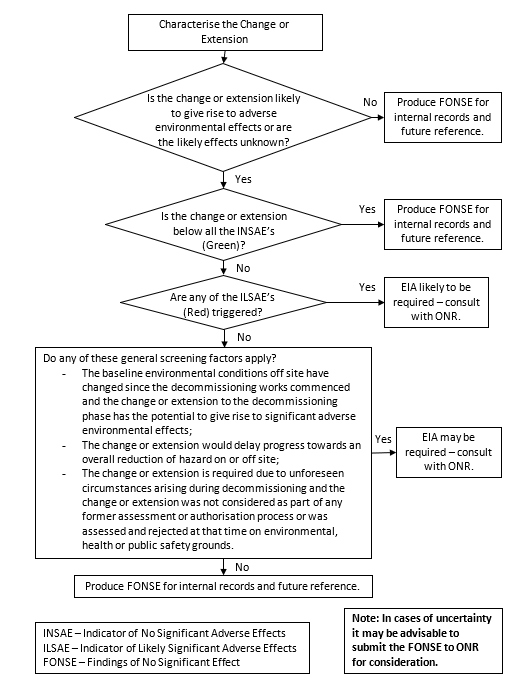 Figure  - Screening for Changes or Extensions to the Decommissioning of Nuclear Reactors Process FlowchartAppendix 4 – Procedures for Screening Changes or Extensions to the Decommissioning of Nuclear ReactorsThe procedure below can be used as a basis for screening changes or extensions to a decommissioning project; however, it is provided as a guide only and licensees may choose alternative suitable methods. ONR may request the licensee to justify any differences between their own screening criteria and that of the ONR. Indicator TablesThe decommissioning phases in the tables in this appendix refer to one particular decommissioning strategy; however, the phases as written should reflect the main stages of decommissioning work, no matter how they are arranged in practice:Table 1: Changes to transportation arrangements during any phase of the decommissioning processTable 2: Stage 1 – Care and Maintenance Preparation PhaseTable 3: Stage 2 – Care and Maintenance PhaseTable 4: Stage 3 – Site Clearance PhaseChanges to transportation arrangements can occur in any of the three phases and therefore a separate table for transport-related issues is included in Table 1. The tables are arranged to reflect the ‘traffic lights’ principle for screening and are set out in the following way: When an Indicator of No Significant Adverse Effect (Green) has been exceeded but an Indicator of Likely Significant Adverse Effect (Red) has not been triggered, a set of general screening criteria should be applied in conjunction with Schedule 2 of EIADR. The general screening criteria are:The baseline environmental conditions off-site have changed since the decommissioning works commenced and the change or extension to the decommissioning process has the potential to give rise to significant adverse environmental effects;The change or extension would delay progress towards an overall reduction of hazard on or off site;The change or extension is required due to unforeseen circumstances arising during decommissioning and the change or extension was not considered as part of any former assessment or authorisation process or was assessed and rejected at that time on environmental, health or public safety grounds.Table  - Changes to transportation arrangements during any phase of the decommissioning processTable  - Stage 1 – Care and Maintenance Preparations PhaseTable  - Stage 2 – Care and Maintenance PhaseTable  - Stage 3 – The Site Clearance PhaseAppendix 5 – Proforma for Finding of No Significant Effects (FONSE) ReportLicensees have the responsibility to screen for changes to the decommissioning project which may be significant; the screening process will indicate whether a determination from ONR is required. If none of the criteria apply a record of FONSE can be completed for internal use and future reference; below is an example form that may be used to record a FONSE, however the licensee is free to make their own arrangements for recording FONSE.ONR Guidance DocumentIssue No.Description of Update(s)1Updates to reflect legal advice received on interpretation of the regulations since the last revision.Updates to reflect the changes to the regulations as a result of the Ionising Radiation (Environmental and Public Protection) (Miscellaneous Amendments) (EU Exit) Regulations 2019 which came into force on 1st January 2021.Updates to formatting to reflect new ONR formatting style. Regulation1Regulation2Guidance 2At the time of publication, the consultation bodies are: the local planning authority and principal council (if different from the local planning authority);the local highway authority;in England, Natural England and the Environment Agency;in Scotland, the Scottish Environment Protection Agency and Scottish Natural Heritage; andin Wales, the Natural Resources Body for Walesany other body with environmental or public health responsibilities or local or regional competencies with whom ONR considers it appropriate to consult. If any of the consultation bodies are subject to change of name or re-organisation, the organisation taking on the role that is currently carried out by the body listed in Regulation 2, will become the consultation body.Local planning is usually the responsibility of a locally elected authority. There are different systems of local government across Great Britain, when there is some doubt regarding which tier of local authority provides the planning function, ONR will consult all relevant levels.An "EEA state" means a country that has signed-up to the Agreement on the European Economic Area. The EEA consists of the European Union member states plus Norway, Iceland and Liechtenstein. The ‘EU Exit’ Regulations 2019 amend this aspect of the regulations to reflect that the UK is no longer an EEA State .Activities in scope of EIADRUnder Regulation 2(1), the definition of ‘project’ explicitly excludes defueling carried out in accordance with normal operating procedures. However, where there are circumstances that the removal of fuel elements, neutron absorber cartridges or control rods might not be carried out under normal operating procedures, then the exemption would not apply, and such defueling could form part of the project. Dismantling or decommissioning of a nuclear power station or nuclear reactor shall not be treated as having commenced unless plant or equipment is disabled or removed for the purpose of permanently preventing the continued operation of the station or reactor. The licensee would therefore need to be clear on the ‘purpose’ of activities to disable or remove plant or equipment following end of generation, in order to understand whether such activity commences the EIADR project. When applying for consent, the description of the EIADR project will define the action which commences the EIADR project. When the removal of waste from, or decontamination work on, a power station or reactor is carried out as part of routine operations, not intended to be part of final dismantling or decommissioning, then these activities are not subject to EIADR. For example, if waste originates from routine operations, then this may continue to be managed and processed before consent to begin the decommissioning project is granted. Similarly, emptying vaults of operational waste is not subject to EIADR, if the work was already in progress before the cessation of operation. Offsite StructuresEIADR is considered to apply to structures, systems and any associated infrastructure situated off the licenced nuclear site, that were an integral part of the normal operation of the nuclear reactor or power station, for example, a discharge pipeline, unless there is an argument as to why this should not be the case. ONR has produced a position statement on the application of EIADR to offsite structures that is available on the ONR’s website .Facilities supporting the decommissioning projectEIADR consent is not required for the construction of waste processing facilities that will be required to facilitate the decommissioning work, where these facilities are constructed prior to the commencement of the EIADR project. However, once the EIADR project has commenced, the construction of waste facilities to facilitate the decommissioning project, and the use of that facility to manage wastes arising from decommissioning operations, will be in scope.On-site disposal of radioactive wasteOn-site disposals of radioactive waste that form part of the decommissioning projects, for example the in-situ disposal of structures on site, or the onsite disposal of wastes arising from decommissioning, are considered to be part of the scope of the decommissioning project. ONR notes that the licensee will be required to obtain an authorisation from the relevant environment agency before any on-site disposal can be made, and that onsite disposals may also be subject to planning permission under the Town & Country Planning Act; further guidance on this is available in Appendix 2 of this guidance document. The end of the decommissioning projectThe EIADR do not define what the ‘end state’ of the decommissioning project should be, however, from ONR’s perspective this is likely to be the point at which there is no longer a practical need to enforce EIADR, i.e., the point at which decommissioning activity has completed so there can no longer be significant adverse effects on the environment as a result of the decommissioning activity. ONR will engage with the licensee during the application process to ensure that the end point of the decommissioning project is defined in the project scope. The end point of the EIADR project may not align with the timing of delicensing the site; in the case that the EIADR project continues post-delicensing then ONR would continue to regulate compliance with EIADR until the project is complete. Regulation2Regulation3Guidance3EIADR apply to decommissioning and dismantling of nuclear power stations on nuclear licenced sites, including the reactors, plant associated with power production both on and off the nuclear licensed site (e.g., discharge pipelines), and removal of related wastes, and buildings and land contaminated as a result of the operation of the reactor(s). In the case of other reactors (whose maximum power exceeds 1kilowatt), which are not used in the production of power, EIADR apply only to the decommissioning and dismantling of the reactor, including the remediation of buildings and land contaminated as a result of the reactor operation e.g., such as reactor hall and cooling plant. EIADR only apply where there is, or has been, a nuclear site licence issued under Section 1 of the NIA65, and therefore do not apply to ‘Authorised Defence Sites’.EIADR consent is explicitly for projects to carry out dismantling or decommissioning work on a nuclear power station or nuclear reactor. EIADR does not preclude other works that are independent to the decommissioning project from being carried out on site concurrently with the decommissioning project. Any other activities can be taken forward through normal site arrangements and should be progressed with full compliance with relevant health and safety, nuclear safety and environmental protection legislation, or other relevant legislation.Regulation3Guidance3For the purpose of these regulations, plant and sites that are currently owned by, or operated on behalf of, the Ministry of Defence (MOD), are considered to be projects serving national defence purposes. EIADR apply to projects on nuclear licenced sites serving national defence as their sole purpose unless the SoS is of the opinion that application of these Regulations would have an adverse effect on the defence purposes of the project and then he or she may grant an exemption for the individual project. This is also the case for projects having the response to a civil emergency as its sole purpose or projects meeting conditions A-C in regulations 3(7) – 3(9).Condition A concerns projects that are ‘exceptional cases’; ONR does not anticipate that there will be any exceptions to EIADR, or that any exceptions would be appropriate, given that EIADR is tightly scoped on nuclear power stations and reactors above a defined output. The SoS for the Department for Energy Security and Net Zero (DESNZ) is responsible for exercising the exemption and must notify ONR of this. The onus is on the licensee to apply to the SoS for an exemption. Regulation4Guidance4Compliance with the Health and Safety at Work Act 1974   and the Nuclear Installations Act 1965  requires the licensee to control nuclear and other hazards in a way that ensures that the risk is reduced so far as reasonably practicable (or is as low as reasonably practicable, ALARP) at all times. There may be some limited instances were delaying non-routine waste removal or decontamination, until consent is granted, would result in additional risks to health, safety or the environment. In such cases, the licensee shall consult with ONR before commencing such work, to decide whether the work can proceed before consent under EIADR is granted. If undertaken, work must be carried out in compliance with relevant health and safety, nuclear safety and environmental protection legislation, or other relevant legislation and will be limited to that necessary to remediate the specific hazard.Regulation4AGuidance4AThe Conservation of Habitats and Species Regulations 2017  transpose European Council Habitats Directive in England and Wales. They also transpose elements of the EU Wild Birds Directive in England and Wales. In Scotland, the Habitats Directive is transposed through a combination of the Habitats Regulations 2010  and the Conservation (Natural Habitats &c.) Regulations 1994 (as amended) ; this is summarised in an explanatory memorandum to the 2017 Habitats Regulations. Regulation 63 of the Habitats Regulations 2017  (in England and Wales), and regulation 48 of the Habitats Regulation 1994 (as amended)(in Scotland) requires that the competent authorities for the regulations make an appropriate assessment of the implications of the project on a European Site. ONR recognises that some issues relevant to the environmental statement will be adequately covered elsewhere, under the requirements of other legislation (e.g., the Habitats Regulations). Rather than repeating this work, an environmental statement can provide links with these issues, and sufficient information to put them into context with a decommissioning project. ONR will make the licensee aware of the possibility to coordinate with other assessments through early engagement on EIADR.Regulation5Guidance 5The environmental statement forms the written report of the environmental impact assessment (EIA) carried out by the licensee. The EIA assesses the potential significant effects of the proposed decommissioning project on the environment, and identifies the mitigation measures required to avoid, prevent, reduce and if possible, offset any significant adverse effects. The environmental statement must also detail any consideration of different options undertaken by the licensee in relation to the project as detailed in paragraph 2 of Schedule 1. The environmental statement must provide information as detailed in Schedule 1 as is reasonably required to assess the environmental effects of the proposed project. Further, more detailed guidance on carrying out environmental impact assessments and preparing environmental statements is provided elsewhere 
    .The licensee is responsible for providing the environmental statement, which must be submitted in relation to the application for consent to commence the decommissioning project. The environmental statement must be prepared by a competent person and state the relevant expertise and qualifications of that person. ONR expects the licensees to have in place sufficient suitably qualified and experienced person (SQEP) resource for compliance with EIADR. However, the licensee may choose to engage consultants for some or all of the work to ensure that a suitable and sufficient assessment is undertaken. It should be noted that the requirement for a SQEP person to prepare the Environmental Statement still applies; ONR will expect the licensee to confirm that any external contractor engaged has the relevant expertise and qualifications to enable them to prepare the Environmental Statement. Guidance 5General content of the environmental statementThe statement must provide a clear picture of the project as required by EIADR and include at least the information specified in Schedule 1. This includes a description of the physical characteristics of the project together with an outline of the main alternatives (or options) considered by the licensee, describing the environmental effects of each option. Regulation 14 provides a limit on disclosure, so that the licensee is not required to disclose information which is capable of being treated as confidential or must be so under regulations 12 and 13 of the Environmental Information Regulations 2004  or regulation 10 and 11 of the Environmental Information (Scotland) Regulations 2004 . Further guidance on regulation 14 is given in paragraph 101.The whole project includes dismantling and site clearance. While it may not be possible, at the time when consent is requested, to be definitive about the later stages of decommissioning, the statement should cover the strategic intention for eventual completion of decommissioning. Details should be given of the range of options being considered, describing the environmental effects of each option. Where there is uncertainty in later stages, this must be indicated. ONR acknowledges that the length of the decommissioning project (possibly many decades) means that the amount of detail which can reasonably be provided by the licensee regarding site clearance and dismantling may be limited. Schedule 1 of the regulations takes this into account. Should circumstances change during the period of decommissioning and result in the need for a change or extension to the project, which may have significant adverse environmental effects, then the licensee must apply (as per the requirements of regulation 13) to ONR for a determination as to whether the project should be made subject to an EIA. If so, the licensee would be required to apply for consent to carry out that change to the decommissioning project and prepare an environmental statement for public consultation under EIADR. Further guidance on changes and extensions to projects is given in paragraphs 80 to 100. The environmental statement should cover all the likely effects on the environment: direct, indirect, secondary, cumulative, short, medium and long term, permanent and temporary, and positive and negative effects. Any technical deficiencies or lack of know-how encountered in compiling the information should be made clear within the statement. The consideration of the cumulative nature of effects should include assessment of the added impact of the decommissioning project to existing developments of works, even when unrelated to the project. In addition, the cumulative effects on the environment from different aspects of the project must be assessed and clearly described within the statement. For example, if a large construction project (unrelated to the decommissioning project) is planned on or close to the licensed site during the period of decommissioning, the EIA should take this into account when considering the environmental effects of the decommissioning project. Consideration of any likely significant effects of the project should be taken into account in the assessment .The environmental statement should include the information that the licensee would reasonably require in order to reach a conclusion on the significant effects of the project on the environment and should take into account the current knowledge and methods of assessment. The licensee should also consider the results of any relevant environmental assessments that are reasonably available. The statement must address, amongst other things, accidental or abnormal occurrences and the nature and potential for adverse environmental effects arising from these, and reasonably foreseeable events during the whole decommissioning period. Once again, ONR recognises the possible limitations of such considerations for the later stages of projects and the guidance of paragraph 25 should be taken into account.The environmental statement must describe measures envisaged to avoid, reduce and, if possible, remediate significant adverse effects on the environment. Note: ONR may attach conditions to the consent (if granted), which may require the licensee to implement an environmental management plan. Further guidance on environmental management plans is given in paragraph 62.The environmental statement must include a non-technical summary of the information provided. The non-technical summary provided by the licensee must be in a form that is easily understood by non-experts, although supporting material should also be made available. This will enable the reader (expert or non-expert) to understand the conclusions in the environment statement and form their own judgements on the significance of the environmental issues raised by the project.If the licensee seeks a pre-application opinion from the regulator, indicating the scope and level of detail of the information they are required to supply, the environmental statement must be based on this information. Guidance 5Baseline DescriptionThe environmental statement should include a baseline description; that is the state of the environment as it exists before the decommissioning project begins, for example details of any non-radioactive and radioactive land contamination that exist. If the baseline is not static this should be reflected. The environmental statement must include sufficient detail to provide a basis for the assessment of impacts arising from the decommissioning project . Existing data should be used where these are available and known to be accurate and the competent authorities and organisations in the affected area should be consulted to obtain such data. When data obtained a number of years ago are used, the environmental statement should provide sufficient justification that it is still relevant.Where data from surveys are used as part of a baseline description, care must be taken to ensure that the surveys were carried out at optimal times of day, week or year, for the aspect of the environment being assessed. Further detailed guidance on baseline description is given in chapter 5 of the European Commission guidance .Guidance5Interface with policies and other legislationAs noted above, the environmental statement needs to be comprehensive. However, ONR recognises that some issues relevant to the environmental statement will be adequately covered elsewhere, in particular: town and country planning matters; compliance with security, health, safety and environment legislation; decommissioning timetables relating to Government policy; and international legislation where appropriate.Rather than repeating this work, an environmental statement can provide links with these issues, and sufficient information to put them into context with the decommissioning project. An environmental statement should describe related town and country planning legislation and provide adequate (but not necessarily detailed) information on developments covered by that legislation. A statement should describe main related security, health, safety and environment legislation and provide adequate (but not necessarily detailed) information on topics covered by that legislation. In addition, a statement should describe the options for the timing of decommissioning, and it is helpful to put these within the context of Government policy. Further detail on such interfaces is provided in Appendix 2.All relevant health, safety and environmental protection law will apply during decommissioning work for example:Health and Safety at Work (etc.) Act 1974 ;Nuclear Installations Act 1965 (as amended) ;The Management of Health and Safety at Work Regulations 1999 ;The Construction (Design and Management) Regulations 2015 ;The Ionising Radiation Regulations 2017 ;The Environmental Authorisations (Scotland) Regulations 2018 ; and,Environmental Protection Act 1990 .Appropriate plans, risk assessments and control measures, as required by such laws, must be implemented. Consent to begin decommissioning under EIADR does not remove any such duties from licensees and / or employers, nor does this in anyway restrict or otherwise limit the ability of other regulators to fulfil their statutory duties.Guidance5Requirements for sites offered protection under European LawRegulation 48 of the Habitats Regulations 1994 (as amended)  (in Scotland) and regulation 63 of the Habitats Regulations 2017  (in England and Wales) requires that an appropriate assessment is carried out by the Competent Authority (ONR) on plans or projects which are likely to have a significant effect on a European site, being either a Special Protection Area (SPA), Special Area of Conservation (SAC) or candidate Special Area of Conservation (cSAC) before consent is given to any such plan or project. In practice ONR would make an appropriate assessment when considering the EIA carried out for applications for consent made under EIADR, when there are likely to be significant effects on a European site. Information contained in the Environmental Statement will be used to inform the appropriate assessment required under the Habitats Regulations. To enable an assessment to be carried out further information may be requested from the licensee. ONR will take into consideration the views of the appropriate nature conservation bodies and environmental agencies when determining whether the information provided is sufficient for the purposes of the appropriate assessment.If the appropriate assessment undertaken cannot ascertain that the integrity of the European site will not be adversely affected and mitigation measures cannot avoid the adverse effects that are foreseen, then before giving the consent two tests in Regulation 49 of the Habitats Regulations (as amended) 1994  (in Scotland), or Regulation 64 of the Habitats Regulations 2017  (in England and Wales) would be required to be satisfied; the alternatives test and the overriding public interest test. If there are no alternative solutions and there are imperative reasons of overriding public interest for the decommissioning project to be carried out, then consent under EIADR may be granted notwithstanding a negative assessment of the implications for the European site. If consent is granted, necessary compensatory measures would be required to ensure that the overall coherence of the Natura 2000 is protected. Such compensatory measures would usually relate to the provision of alternative habitat and would need the approval of appropriate ministers.In accordance with regulation 3(4) of the Habitats Regulations (as amended) 1994  (in Scotland) and regulation 9(3) of the Habitats Regulations 2017  (in England and Wales), ONR must have regard to the Habitats Directive when exercising its functions, for example, when considering applications for consent made under EIADR. The assessment process set out in the Habitats Regulations derives from obligations in the Habitats Directive and ONR will follow that process in order to meet the requirements of the Directive.In England and Wales, Section 28I of the Wildlife and Countryside Act  as inserted by the Countryside and Rights of Way Act  requires Natural England to be given 28 days’ notice for operations which are likely to damage the special features of a Site of Special Scientific Interest (SSSI). In Scotland, the Nature Conservation (Scotland) Act 2004  requires Scottish Natural Heritage to be given 28 days’ notice for operations which are likely to damage the special features of a SSSI. In accordance with the requirements of these Acts, ONR will give the appropriate nature conservation body at least 28 days’ notice before granting consent under EIADR when there are activities in a project which are likely to damage the special features of an SSSI. Activities carried out in accordance with a consent granted in this way under EIADR may be carried out by the licensee without further notice from the licensee to the conservation body. If proposing to consent against the advice of Natural England, section 28I of the Wildlife and Countryside Act requires a second notice to be given stating how that advice has been taken into account and ONR must not allow the operation to commence within 21 days of the expiry of that second notice .In accordance with the Natural Environment and Rural Communities Act 2006, section 40  ONR will have regard to the purpose of conserving biodiversity, so far as is consistent with the proper exercise of their functions.The Nature Conservation (Scotland) Act 2004 , section 1, also requires that public bodies, in exercising any functions, further the conservation of biodiversity so far as is consistent with the proper exercise of those functions. In complying with this duty ONR will have regard to the Scottish biodiversity strategy.In addition, there may be requirements in relation to the EU Water Framework Directive  regarding surface water and ground water that might be affected by pollution from the decommissioning project. The licensee should contact the Environment Agency (England and Wales) or the Scottish Environment Protection Agency (Scotland) for further advice.Guidance5Involving the public and other stakeholders in preparing the environmental statementThe intention of the EIA Directive and EIADR is to involve the public, through consultation, in considering the potential environmental impacts of reactor decommissioning projects and to make the decision-making process open and transparent. It is very useful for the licensee to engage with the public (as well as other stakeholders) from the earliest stages of the EIADR process. The advantage of early engagement of the public is that any adjustments resulting from justified public concerns can be made to plans before the environmental statement is submitted, thus facilitating consideration of the application and public participation.The EIA process and preparation of the statement should be a collaborative exercise involving discussions with ONR, and other relevant organisations, such as statutory consultees, local site stakeholder and interest groups who have specialist local knowledge, and other statutory organisations as well as members of the public. Where relevant appropriate EEA States should be contacted. The licensee should consider involving the local population in the development of the decommissioning programme, in particular, discussing concerns and expectations. Local government should be involved in discussions on changes in land use and asset disposal arrangements where relevant, with a view to benefiting the community.Guidance 5Good practice guide to the style of environmental statementsThe aim of the EIA is to ensure that the public are given early and effective opportunities to participate in decision making procedures, therefore the main findings of the environmental statement must be set out in accessible, plain English, in a non-technical summary, to ensure that the findings can more readily be disseminated to the general public, and that the conclusions can be easily understood by non-experts as well as decision-makers (regulation 5(1)) . The environmental statement should help to inform the public on the substantive issues which ONR will have to consider in reaching a decision. One of the aims of a good environmental statement should be to enable readers to understand for themselves how its conclusions have been reached and to form their own judgements on the significance of the environmental issues raised by the project . In order for public participation to be effective, it is important that (subject to security considerations), the public should have access to all relevant information needed to form an objective opinion and contribute to the process. When preparing the environmental statement, the licensee may wish to take into account the points listed below, although these are not explicitly required in the statement. Following this advice should result in an environmental statement that is clear and thus aid consultees (and ONR) in forming views regarding the environmental impact of the proposed decommissioning project. Consideration could usefully be given to:Describing the environmental effects of each option under consideration, showing that the chosen option will (at least) not result in significantly greater adverse impacts on the environment than other options;Including strategies for monitoring the actual impacts of measures to be taken to avoid, reduce and, if possible, remediate significant adverse effects on the environment. This could cover gathering base-line data, and monitoring through the decommissioning project to demonstrate the effectiveness of the measures taken or to identify the need for measures to be reviewed and amended;Providing a summary matrix of the different activities associated with the proposed work and the range of environmental parameters potentially affected, with some form of indication of the potential significance of any impact;Providing a clear indication as to whether the project is likely to have significant effects on the environment of another European Economic Area State;Ensuring that the strategy framework described includes up to date information regarding any relevant central government policy;Using photographs, figures and diagrams where appropriate to clarify text; andEnsuring that potential benefits to the environment arising from the decommissioning project are adequately addressed (such as the long-term effect on visual impact due to removal of substantial buildings).Regulation6Guidance6The pre-application opinion provides guidance to the licensee on what ONR (taking into account the views of consultees) considers should be included in the EIA and environmental statement. In order to inform ONR’s pre-application opinion, the licensee should submit a scoping report. Whilst not being a formal requirement of EIADR, the pre-application opinion (or scoping) stage provides an opportunity for the licensee to define the intended scope of the EIA, including the start and end point of the decommissioning project under EIADR, and ensure common understanding on this point with ONR. At this stage, stakeholders should have an opportunity to express their opinions and concerns over the proposed decommissioning project and have them taken into account. In addition, the decision-making procedures and criteria should be described, and feasible alternatives selected. Further guidance on the scoping process is given in the European Commission’s guidance  and covers:identification of stakeholders (those parties who may have a justifiable interest in the decommissioning project);outlining the feasible alternatives;defining decision making procedures and criteria;screening the proposed feasible alternatives against the defined criteria (involving consultation with stakeholders). Alternatives which do not meet agreed decision-making criteria (such as unacceptable environmental risks or excessive cost) are rejected at this stage;informing the public of the agreed decision making criteria and remaining alternatives;scoping for impacts of the remaining alternatives, in order to select the final alternatives for the remainder of the EIA process; anddiscussion and agreement of the final scoping report.ONR is of the opinion that the scoping exercise will be more effective if it characterises the existing environment (baseline) and identifies which aspects of the impact of the project on the environment need to be considered in detail within the EIA, and which require no further consideration (because the project will have negligible effect on these aspects). This will result in the EIA being focussed on the key issues. Thus, the environmental statement need not be made over-complicated by the inclusion of unnecessary information. ONR considers that early involvement of stakeholders in the scoping stage is vital.Regulation6Guidance6The normal consultation period on the submitted scoping report will be one month. The bodies consulted will normally be the same as those who will be consulted on the environmental statement (paragraph 56 of this guidance). ONR will publicise consultations on the pre-application opinion and deal with comments in the manner described in paragraph 57. ONR will inform the licensee of the bodies to be consulted. ONR will give a pre-application opinion based on the information provided by the licensee. ONR will post the pre-application opinion on its web site and make the consultees aware of its publication.ONR will manage consultation responses in accordance with the requirements of GDPR. Regulation6Guidance6If, after issuing a pre-application opinion, ONR receives knowledge of potential effects on the environment that were not considered in the scoping report, it may ask for further information or evidence.Regulation7Guidance7The consultation bodies are those listed in Regulation 2. ONR will consider all requests for information on an individual basis.Regulation8Guidance8The normal consultation period on the application for consent from the licensee to carry out a decommissioning project (and accompanying environmental statement) will be three months.In addition to the consultation bodies listed in Regulation 2, ONR may consult other bodies it considers appropriate, other bodies nominated by consultees, and other persons who ask to be involved in the consultation process. Examples of bodies that ONR may consult include:government departments;the devolved administrations;agencies and bodies (such as the Department for Energy Security and Net Zero; Food Standards Agency and Public Health England);national organisations (such as the Nuclear Free Local Authorities);local groupsONR will send a copy of the environmental statement and non-technical summary to each of the statutory consultation bodies and other consultees. ONR will post details of the consultation on its web site. ONR will manage consultation responses and the details of the consultees in accordance with the requirements of GDPR. Consultees who comment on the environmental statement will be asked whether they are content for their comments to be made available to the public, the licensee and any other relevant bodies. When consultees are content for this to happen, their responses will be made publicly available via the ONR’s website (at the end of the consultation). The licensee is provided with copies of responses upon receipt (when consultees have consented).ONR will also reflect consultee responses in its assessment report for the EIADR consent; where the consultees have not consented to their response being made publicly available, their responses will be reflected in such a way so that the consultee cannot be identified. Early in the consultation process, ONR will review the environmental statement and make an initial assessment regarding the likelihood of the decommissioning project having a significant effect on the environment of another EEA state.ONR will inform the SoS of this initial decision. If the results of the consultation on the environmental statement cause ONR to change its opinion, ONR will inform the SoS accordingly. If during the consultation on the environmental statement, the government of another EEA state informs ONR that it believes the decommissioning project is likely to have a significant effect on its environment, then ONR will inform the SoS of this representation.If another EEA state has been consulted in accordance with regulation 12, ONR will take account of any responses received, and may seek the views of the appropriate statutory consultees in the UK, before reaching its final decision on whether to grant consent for the decommissioning project.If a decision is taken to grant consent for a decommissioning project, ONR may attach conditions to that consent. Such conditions may require, for example, the licensee to prepare and implement an environmental management plan that identifies mitigation measures, describes the implementation and effectiveness of mitigation measures, and describes changes to mitigation measures and reasons for changes in light of experience. The licensee must send a copy of the environmental management plan and its subsequent revisions to ONR and also make it available to the public. ONR must also be notified in advance of any significant changes to mitigation measures to prevent, reduce and where possible offset any major adverse effects on the environment. Regulation 16 of EIADR provides ONR with sufficient powers under the Health and Safety at Work (etc) Act 1974 to effectively enforce these conditions.The environmental management plan is usually submitted annually, however the licensee may request to submit less frequently, if necessary, for example where the site is in the Care and Maintenance (C&M) Phase and no decommissioning activity is being carried out on the site. A copy of the environmental management plan would be made publicly available via the ONR’s website, and the plan would be replaced by subsequent revisions as these are provided. A condition requiring an environmental management plan should give the public confidence that the licensee will continue to look after the environment after the consent is granted and is in line with the general approach of the regulations for openness and transparency.Conditions additional to the example described above may be attached to the consent if ONR is of the opinion that this is necessary or desirable in the interests of limiting the impact of the project on the environment.Regulation9Guidance9It may be beneficial to the consultation process for the licensee to seek permission for copies of the environmental statement and scoping report to be placed in public buildings, e.g., local post office, library and community buildings. The licensee should place 5 copies at each location.ONR will publicise its decisions (and reasons for those decisions) in the manner described in paragraph 77.Regulation9AGuidance9AONR will seek to liaise with the licensee to gain advance notice of the newspaper publication date; this will be within a week of the submission of the publicity notice to ONR. This will enable ONR to publish the publicity notice, application for consent and the environmental statement on their website on the same day.Regulation10Guidance10The further information should include sufficient background information to place it into context with the submitted application for consent. The further information provided should sufficiently address those issues raised by ONR in the request for further information.Regulation10Guidance10The normal consultation period for the further information provided by the licensee, will be one month. The same bodies will be included as were consulted on the environmental statement (paragraph 56). ONR will publicise the consultation and the further information in the manner described in paragraph 57.Regulation10Guidance10ONR may request the licensee to produce evidence to verify information in the environmental statement. The evidence provided should sufficiently address those issues raised by ONR in the request for evidence. Evidence is not subject to public consultation.Regulation10AGuidance10AThe ONR will provide the further information relating to the environmental statement to any consultation body or other person under regulation 8 to whom they previously provided information within a reasonable period of time from receiving such information from the licensee. The ONR will publish the further information and the further publicity notice on its website.Regulation10BGuidance10BAlthough the requirement to explicitly consider human health was introduced in the 2018 amendment to the regulations, this is not a new requirement of the regulations as the environmental impact on human beings has always been a consideration. Health is defined as a state of complete physical, mental and social wellbeing and not just the absence of disease or infirmary. Considerations of the potential health effects of the decommissioning project should include both adverse and beneficial impacts, and the characteristics of the local population to understand any sensitivities to health impacts. Potential impacts of a decommissioning project on health could include noise and vibration nuisance, changes in air quality, and changes to how people feel about their local community affecting their sense of wellbeing. Regulation10CGuidance10CONR will grant or refuse to grant consent to carry out a decommissioning project within a reasonable period of time beginning with the date on which ONR is given all information, including any further information requested, in relation to the project.The ONR may attach conditions to the consent, for example the standard condition requiring the periodic submission of an environmental management plan to the ONR. The environmental management plan is made publicly available via ONR’s website.Regulation11Guidance11ONR will publish a project assessment report that contains:the content of ONR’s decision and, if consent is granted, the content of any conditions attached to that consent;the main reasons and considerations on which the decision is based, including how consultation responses have been considered;information about the public participation process;a description, where necessary, of the main measures that the licensee will take to avoid, reduce and, if possible, offset any major adverse effects of the decommissioning project on the environment; and,information regarding the right to challenge the validity of the decision and the procedures for doing so.In addition to informing the licensee and SoS of the decision, the report will be posted on the ONR web site; the ONR will make each statutory consultee, and any other consultee that submitted comments, aware that the report is available. ONR will publish a notice of its decision in one or more newspaper(s) local to the site (the same newspapers used by the licensee to publicise the application for consent, as required by regulation 9(1)).Regulation12Guidance12This regulation describes the procedures to be undertaken when it comes to the attention of the SoS that a decommissioning project is likely to have significant effects on the environment in an EEA state (either as a result of information from ONR or representations from the EEA state itself).ONR will take account of any responses received during consultation with the EEA state and may seek the views of the appropriate statutory consultees in the UK, before reaching its final decision on whether to grant consent for the decommissioning project to commence.Regulation13Guidance13Regulation 13 applies to projects that began before EIADR came into force, and to projects that have already been granted consent under EIADR, when such projects are subject to change or extension that may have significant adverse effects on the environment. The licensee shall not implement changes to the decommissioning project until they have been considered under Regulation 13. In addition to the change itself, ONR may direct any other part of the project that could be impacted by the change to not commence or continue until a decision under Regulation 13 is made, and (if necessary) an EIA for the change submitted and ONR consent for the change to go ahead granted.Changes may be quantitative in nature and related directly to the project itself (for example, a change in the amount of radioactive waste generated, or a change in the number of heavy goods vehicles travelling to and from site). Alternatively, changes may be rather more qualitative in nature and might arise from changes in factors outside the control of licensees (for example, changes in government policy, or changes in the technology and expertise available).It is the duty of the licensee to decide whether an application should be made to ONR for a determination as to whether an EIA is required. Although not an explicit requirement of the regulations, ONR expects the licensee to have arrangements in place to identify and assess changes to the decommissioning project so that an informed decision on applying to the ONR for a determination may be made. To assist licensees in the decision-making process, criteria for screening changes or extensions to projects are included in Appendix 3 and Appendix 4 of this guidance. The decision on whether to seek a determination should be made with no consideration of the effects that might be provided by mitigation measures, even if these are required by other legislation.Guidance13Change or extension to the projectThe term change or extension [to the project] may include any change or extension to an existing decommissioning project that results in any one or more of the following:changes to the commencement of works – delays or advancements in start date - alterations to the rate of decommissioning - speeding up or slowing down the process or programme of work or elements within the process or programme of work;changes in the sequence of decommissioning in terms of individual operations;changes to on-site arrangements in terms of alterations to the location of specific buildings or structures (e.g. waste storage areas);changes or extensions to the size or scale of buildings and structures;changes to any waste transportation arrangements;changes in the use of resources (e.g. energy, water, materials etc);changes to sentencing and waste disposal arrangements, including on-site disposals of waste;changes to waste treatment arrangements on site;changes to any previously agreed emission rates from the site;changes to the type of material being emitted from the site;changes to the environmental media to which emissions are being released; andany other modifications to processes or procedures that will lead to changes or extensions that are likely to have physical effects.Changes may also include changes to the scope of the originally consented decommissioning project, for example, where the licensee repurposes a building in scope of the decommissioning project for another use, or where there is a change in the licensed site boundary. This would be a change to the decommissioning project that should be considered under Regulation 13. It should be noted that changes or extensions to the decommissioning project may arise as a result of changes to other non-site factors. Such factors that may result in changes to the decommissioning project include:regulatory change over the period of decommissioning;climatic change considerations;developments in decommissioning technology over time;changes in working practices, including the availability or otherwise of relevant skills;contractual changes or relationships, including alterations to funding regimes; andresearch and development.These lists are not exhaustive. Changes or extensions to decommissioning projects which have been issued consent under EIADR will be considered in relation to the baseline of the environmental statement. Changes or extensions to decommissioning projects which started before the regulations came into effect and therefore have not been issued with consent will be considered in relation to the original decommissioning project plan.Guidance13Change to the licensee during the decommissioning projectONR’s guidance on re-licensing  states that “the licensee should review which Licence Instruments are extant and should be carried forward to the new licence.” ONR therefore anticipates that if the licensee for a site were to change, the EIADR consent would be carried forward to the new licensee of that site.ONR’s position is that the ‘original’ licensee could apply for an EIADR consent and focus on the initial phase of the decommissioning work with a strategic look ahead to the remainder of the decommissioning project. The licensee would also have to ensure that potential long term environmental impacts were still considered and ensure that no future decommissioning options are foreclosed by the initial work. Once the site transfers to the new licensee, and they have taken over the EIADR project, the new licensee would seek a determination from ONR under Regulation 13 for a change/extension to the project to cover the remainder of the decommissioning work in detail. Based on the scale of this extension to the project, and the likelihood for this to have potential significant adverse effects on the environment, ONR anticipates making a determination that a full EIA would be required for the next phase of the project. Guidance13When may a change have a significant environmental impact?A change or extension to a project is considered significant in the context of these regulations when it is likely to result in significant adverse environmental effects. If any significant adverse environmental effects were likely ONR would need to make a determination on whether an EIA was required. For the purpose of this regulation, adverse environmental effect is any environmental effect where the outcome of an action, following a reasonable and objective assessment, is demonstrably neither a neutral nor a positive environmental improvement.For the purposes of EIADR, the characteristics described in Schedule 2 of the regulations should be considered when determining whether the project is likely to have a significant effect on the environment; projects should be considered on a case-by-case basis to determine whether that particular development and its specific impacts are likely, in that particular location, to result in significant adverse effects on the environment. When assessing the likely effect of a proposed change or extension, in addition to the criteria of Schedule 2, further information is required, as described in Schedule 3. This includes a description on any likely significant effects of the project on the environment, as a result of:the expected residues and emissions and the production of waste, where relevant;the use of natural resources, in particular soil, land, water and biodiversity. Guidance13Screening for changes which may have significant environmental impactsIt is the licensee's responsibility to screen for changes, which may be significant. Licensees may have developed their own criteria to screen for such changes which they are free to use; criteria is also included in Appendix 4 of this guidance document to assist the licensees in carrying out the screening process, to determine whether an application to ONR is required. The ONR may request justification for any differences between the licensee’s and ONR’s guidance criteria. The general approach is similar to that used under the Town and Country Planning (Environmental Impact Assessment) Regulations 2017 . The approach is explained in more detail in the Department of Levelling Up, Housing & Communities (DLUHC) guidance on Environmental Impact Assessment . The system is based upon so-called indicators and general screening criteria, which should be applied to the change or extension. The indicators are given below:Indicator of No Significant Adverse Effects, INSAE (Green)Indicator of Likely Significant Adverse Effects, ILSAE (Red)Indicator tables are given in Appendix 4 for INSAE, and ILSAE for different changes or extensions (arranged around different stages of decommissioning), together with a separate table for transport issues.When an Indicator of No Significant Adverse Effect (Green) has been exceeded but an Indicator of Likely Significant Adverse Effect (Red) has not been triggered, a set of general screening criteria should be applied in conjunction with Schedule 2 of EIADR. The general screening principles are given below:The baseline environmental conditions off-site have changed since the decommissioning works commenced and the change or extension to the decommissioning process has the potential to give rise to significant adverse environmental effects;The change or extension would delay progress towards an overall reduction of hazard on or off site;The change or extension is required due to unforeseen circumstances arising during decommissioning and the change or extension was not considered as part of any former assessment or authorisation process or was assessed and rejected at that time on environmental, health or public safety grounds.If any of the general screening criteria apply to a particular change or extension, the licensee will need to consult with the ONR on the need for an EIA. If none of the criteria apply a record of ‘finding of no significant effect’ (FONSE) can be completed for internal use and future reference. An example of a form that may be used to record a FONSE is given in Appendix 5.The screening indicators (INSAE, ILSAE) and general screening criteria should be used to identify the level of assessment and need for consultation with ONR. This staged process is summarised in the diagram in Appendix 3.Regulation13Guidance13The details and results of screening assessments, together with recorded FONSE or any desktop EIA that has been conducted, should be provided. A desktop EIA is an initial theoretical consideration of the environmental effects of the change or extension, which should indicate whether a full EIA is required. Information on any mitigation measures to offset significant adverse effects of the project on the environment should also be provided. The amount of detail should reflect the complexity of the change or extension and the likely impact.Regulation13Guidance13If ONR determines that an EIA is required for the change or extension to the project, the EIA should cover the environmental impact of the proposed decommissioning project once the change has been implemented, i.e., the decommissioning project as changed by the proposed change or extension. The primary focus of an EIA should be the potential impacts of the change or extension. However, it would be reasonable to assess whether the change or extension to the project changes any of the assessments or assumptions in the EIA for the extant project, and whether the existing EIA remains valid. Any extant EIAs and EMPs can be referenced as appropriate. Where a site does not have an existing EIADR consent, if it is determined under Regulation 13 that a new EIA is required, the production of a new EIA may need to be more extensive and wide ranging than if there was an existing EIA to draw upon.   In addition to informing the licensee and SoS of its determination within 90 days of being provided with the information specified in Schedule 3, ONR’s decision will also be posted on the ONR website, in a newspaper notice circulated in the locality of the site, and in other appropriate location(s) if circumstances require, such as public libraries in the vicinity of the site.Regulation14Guidance14ONR’s policy is to be as open as the law allows. Information that comes under regulation 12 and 13 of the Environmental Information Regulations 2004  or regulations 10 and 11 of the Environmental Information (Scotland) Regulations 2004  does not have to be disclosed. This would include information relating to locations of particularly rare species of plants or animals, the relevance of which might harm their conservation interest. However, due recognition of their presence and sensitivity are expected in the environmental statement.Regulation15Guidance15All expenses incurred by ONR in connection with the EIADR (including advertising costs) will be charged to the licensee concerned, in the same way as work charged for activities under the Nuclear Installations Act 1965 .Regulation16Guidance16The EIADR are enforced by the ONR as if they were health and safety regulations made under the Health and Safety at Work etc Act 1974 . This gives inspectors the power to serve Improvement Notices, Prohibition Notices and prosecute in order to enforce the Regulations.The application of Sections 18 to 26 and 33 to 42 of HSWA 1974, for purpose of enforcement does not infer that the other provisions of HSWA 1974 also apply. Specifically, Section 48 of the HSWA 1974 (Application to Crown) is not referenced, supporting the position that EIADR does not apply to the Crown.Column OneColumn Two (Green)Column Three (Red)Potential ChangesIndicator of No Significant Adverse Effect(Does not require EIA)Indicator of Likely Significant Adverse Effects(EIA likely to be required, consult with ONR)Column OneColumn Two (Green)Column Three (Red)Potential ChangesIndicator of No Significant Adverse Effect (Green – does not require EIA)Indicator of Likely Significant Adverse Effects (Red – EIA likely to be required, consult with ONR)Change in transport mode availability.Change in the level of traffic generated. Change in transport routes. Change in transport modal split. Alternative transportation arrangements would make use of existing routes and modes (including modal split) that have been previously subject to environmental assessment and predicted traffic generation would not represent more than a 5% increase in the originally predicted flows; andThe change or extension would not result in other changes or extensions that would exceed any of the indicators set out in Column Two of these tables.The change or extension requires prior permission from a competent authority under relevant regulations; orThe change or extension would require alterations to the transportation modal split, with potential for causing significant adverse environmental effects; or predicted traffic generation would represent more than a 5% increase in the originally predicted flows; orChanges to transportation arrangements would involve the use of new or alternative routes or modes of transportation that have not previously been subject to environmental assessment; orThe changed transportation arrangements would require highway improvement works likely to have significant adverse environmental effects; orThe change or extension was considered and rejected at an earlier assessment on environmental or health or public safety grounds or a combination of these factors; orThe change or extension would result in other changes or extensions that would exceed any of the indicators set out in Column Three of these tables.Column OneColumn Two (Green)Column Three (Red)Potential ChangesIndicator of No Significant Adverse Effect (Green – does not require EIA)Indicator of Likely Significant Adverse Effects (Red – EIA likely to be required, consult with ONR)Volume of contaminated material, wastes or soil greater than expected – resulting in a need to increase size of ILW store or other buildings etc. The change or extension would not result in new development as defined by s55 (1) Town and Country Planning Act 1990; and The increase in the size of the store does not exceed a 25% increase in cubic capacity or 1000 square metres of floor space; andThe construction or operation of any new or extended building would not increase background noise levels at the site boundary by more than 5 decibels; andThe change or extension would not increase emissions to land, air or water; andThe change or extension would not result in new development that would affect views into or out of a National Park, Area of Outstanding Natural Beauty or Conservation Area; andThe change or extension would not result in other changes or extensions that would exceed any of the indicators set out in Column Two of these tables.The change or extension requires prior permission from a competent authority under relevant regulations; orThe extension to the store represents a 50% or greater increase in the cubic capacity of the building(s); orThe extension of the store or any new buildings would be within 75 metres of any boundary of the site; orThe change or extension results in the release of emissions to an environmental media not previously used or assessed for disposal; orThe construction or operation of any new or extended building would increase background noise levels at the site boundary by more than 10 decibels; orThe change or extension was considered and rejected at an earlier assessment on environmental or health or public safety grounds or a combination of these factors; orThe change or extension would result in other changes or extensions that would exceed any of the indicators set out in Column Three of these tables. Change of timescale for works phase, speeding up or slowing down of operationsDeferral or advancement of the start date for the works phase – resulting in unforeseen additional effectsChanges to working practices including shift working.The change or extension does not represent an extension or reduction in timescale for works phase operations of more than 10%; andThe change or extension would not increase background noise levels at the site boundary by more than 5 decibels; andThe change or extension would not increase emissions to land, air or water, andThe change or extension would not increase traffic flows to and from the site during the hours 7 p.m. To 7 a.m.; andThe change or extension would not result in other changes or extensions that would exceed any of the indicators set out in Column Two of these tables.The change or extension requires prior permission from a competent authority under relevant regulations; orThe change or extension would increase background noise levels at the site boundary by more than 10 decibels; or The change results in significant changes to numbers of workers on site, number of vehicles, or waste generation;The change or extension was considered and rejected at an earlier assessment on environmental or health or public safety grounds or a combination of these factors; orThe change or extension would result in other changes or extensions that would exceed any of the indicators set out in Column Three of these tables.Reduction of height of reactor or other building(s) to reduce visual effect – with the potential for an increase in material to be removed from or stored on siteIncrease in the use of resources including energy, water and the use of building and other materials.The change or extension would not result in new development as defined by s55 (1) Town and Country Planning Act 1990; andThe change or extension would not result in other changes or extensions that would exceed any of the indicators set out in Column Two of these tables.The change or extension requires prior permission from a competent authority under relevant regulations; orThe change or extension would increase background noise levels at the site boundary by more than 10 decibels; orThe change or extension was considered and rejected at an earlier assessment on environmental or health or public safety grounds or a combination of these factors; orThe change or extension would result in other changes or extensions that would exceed any of the indicators set out in Column Three of these tables.Column OneColumn Two (Green)Column Three (Red)Potential ChangesIndicator of No Significant Adverse Effect (Green – does not require EIA)Indicator of Likely Significant Adverse Effects (Red – EIA likely to be required, consult with ONR)Volume of contaminated waste greater than expected, requiring changes or extensions to aspects of the decommissioning process – e.g., Increase in size of ILW store (in compliance with TCP (EIA) 2017)A national waste repository is approved and ILW can be removed from the site resulting in traffic effects and noise etc. from the demolition and removal of storage facilitiesThe increase in the size of the store does not exceed a 25% increase in cubic capacity or 1000 square metres of floor space; andThe change or extension would not increase background noise levels at the site boundary by more than 5 decibels; andThe change or extension would not increase emissions to land, air or water, andThe change or extension would not result in other changes or extensions that would exceed any of indicators the set out in Column Two of these tables.The change or extension requires prior permission from a competent authority under relevant regulations; orThe extension to the store represents a 50% or greater increase in the cubic capacity of the building(s); orThe extension of the store or any new buildings would be within 75 metres of any boundary of the site; orAny contamination has not been contained within the existing site boundaries or it is not known whether contamination has spread beyond the site boundaries; or;The change or extension would increase background noise levels at the site boundary by more than 10 decibels; orThe change or extension was considered and rejected at an earlier assessment on environmental or health or public safety grounds or a combination of these factors; orThe change or extension would result in other changes or extensions that would exceed any of the indicators set out in Column Three of these tables.Change of timescale for C&M phase, resulting in speeding up or slowing down of operations, with potential effects from radioactive discharges or dose rates, noise, traffic etc.Note: this includes change of process to immediate decommissioning without the C&M phaseThe change or extension does not represent an increase or reduction in timescale for operations of more than 10%; andThe change or extension would not increase background noise levels at the site boundary by more than 5 decibels; andThe change or extension would not result in other changes or extensions that would exceed any of the indicators set out in Column Two of these tables.The change or extension requires prior permission from a competent authority under relevant regulations; orThe change or extension would increase background noise levels at the site boundary by more than 10 decibels; orThe change or extension was considered and rejected at an earlier assessment on environmental or health or public safety grounds or a combination of these factors; orThe change or extension would result in other changes or extensions that would exceed any of the set out in Column Three of these tables.Column OneColumn Two (Green)Column Three (Red)Potential ChangesIndicator of No Significant Adverse Effect (Green – does not require EIA)Indicator of Likely Significant Adverse Effects (Red – EIA likely to be required, consult with ONR)Non-availability of a final radioactive waste storage or disposal facility – resulting in the construction of a new store, extensions to an existing store, or alterations or extensive maintenance of existing buildings on the site.The change or extension would not result in other changes or extensions that would exceed any of the indicators set out in Column Two of these tables.The change or extension requires prior permission from a competent authority under relevant regulations; orThe extension to the store represents a 50% or greater increase in the cubic capacity of the building(s); orThe extension of the store or any new buildings would be within 75 metres of any boundary of the site; orThe change or extension would increase background noise levels at the site boundary by more than 10 decibels; orThe change or extension was considered and rejected at an earlier assessment on environmental or health or public safety grounds or a combination of these factors; orThe change or extension would result in other changes or extensions that would exceed any of the indicators set out in Column Three of these tables.Decision to change planned end use of site (e.g. unrestricted or green field), decision to permanently store or dispose of waste on site.The new use or development falls below any relevant regulatory exclusion thresholds for EIA in place at the time of the change or extension; andThe change or extension would not result in other changes or extensions that would exceed any of the indicators set out in Column Two of these tables.The new use or development exceeds any relevant Indicative Screening Criteria for EIA in place at the time of the change or extension; orThe new use or development exceeds any relevant regulatory inclusion thresholds for EIA in place at the time of the change or extensionName of Nuclear Reactor Installation, initial programme of works and this amendmentName of Nuclear Reactor Installation, initial programme of works and this amendmentXX reactor, Programme of works for the Decommissioning of XX reactor, amendment 1XX reactor, Programme of works for the Decommissioning of XX reactor, amendment 1Name and location of site and any adjoining sites of environmental or nature conservation interestName and location of site and any adjoining sites of environmental or nature conservation interestIt would be helpful for a map or plan to be provided, showing the footprint.It would be helpful for a map or plan to be provided, showing the footprint.Person & role to contact about the FONSEPerson & role to contact about the FONSEDescription of the initial programme of works for decommissioning Description of the initial programme of works for decommissioning Provide details of size, scale, the physical requirements of decommissioning, including scale and duration of temporary treatment buildings, storage or destination and transport of wastes, number of works on site etc. Provide details of size, scale, the physical requirements of decommissioning, including scale and duration of temporary treatment buildings, storage or destination and transport of wastes, number of works on site etc. Description to changes or extensionsDescription to changes or extensionsProvide details of proposed changes (including scheduling, transport and storage arrangements, size of temporary buildings, dimensions of reactor after decommissioning, etc.) This should include a statement of how the change differs from the original decommissioning strategyProvide details of proposed changes (including scheduling, transport and storage arrangements, size of temporary buildings, dimensions of reactor after decommissioning, etc.) This should include a statement of how the change differs from the original decommissioning strategyAre there other developments that together with the changes or extensions being assessed could affect the site (provide details)?Are there other developments that together with the changes or extensions being assessed could affect the site (provide details)?Define boundaries for the assessment, details of responsibilities regarding other developments and their name and location. This might include change to transport infrastructure, designation of sites, location of housing, etc. (Maps will again be a useful tool to illustrate relationships)Define boundaries for the assessment, details of responsibilities regarding other developments and their name and location. This might include change to transport infrastructure, designation of sites, location of housing, etc. (Maps will again be a useful tool to illustrate relationships)The Assessment of Significance of EffectsThe Assessment of Significance of EffectsThe Assessment of Significance of EffectsThe Assessment of Significance of EffectsDescribe how the amended programme of works (alone or in combination with other changes expected to occur) is likely to affect environment of the reactor site or other affected sites/impact receptorsDescribe how the amended programme of works (alone or in combination with other changes expected to occur) is likely to affect environment of the reactor site or other affected sites/impact receptorsInclude direct and indirect effects and explain how the assessment was carried outInclude direct and indirect effects and explain how the assessment was carried outOutline basis of evaluation of significanceOutline basis of evaluation of significanceThresholds, targets, indicators, designations, loadThresholds, targets, indicators, designations, loadExplain why the effects are not considered significantExplain why the effects are not considered significantThis may be done with reference to key indicators of significance including degree of change to the site, duration of the project or programme of works, comparison with the environmental effects originally envisaged etc.This may be done with reference to key indicators of significance including degree of change to the site, duration of the project or programme of works, comparison with the environmental effects originally envisaged etc.List of Agencies ConsultedList of Agencies ConsultedProvide contact name and telephone or email addressProvide contact name and telephone or email addressResponse to consultationResponse to consultationState whether the agencies consider the effects are significant or not. If the response indicates effects are significant, reasons to continue with the FONSE. State whether the agencies consider the effects are significant or not. If the response indicates effects are significant, reasons to continue with the FONSE. Data collected to carry out the AssessmentData collected to carry out the AssessmentData collected to carry out the AssessmentData collected to carry out the AssessmentWho carried out the assessmentSources of DataLevel of assessment completedWhere can the full results of the assessment be accessed and viewed?This could be the licensee, government agency or other relevant agenciesThis will include field studies, existing records, consultation with relevant agencies etc.This could include desktop study, full ecological assessment etc. Indicate the degree of confidence attributable to the assessment results.Provide times and dates when the information can be viewed, addresses and telephone numbers of a contact person. Overall ConclusionsOverall ConclusionsOverall ConclusionsOverall ConclusionsExplain how the overall conclusion, i.e., Finding of No Significant Effects, was arrived at.Explain how the overall conclusion, i.e., Finding of No Significant Effects, was arrived at.Explain how the overall conclusion, i.e., Finding of No Significant Effects, was arrived at.Explain how the overall conclusion, i.e., Finding of No Significant Effects, was arrived at.